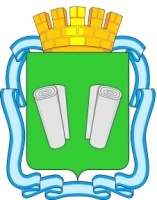 ПОСТАНОВЛЕНИЕадминистрациигородского округа Кинешмаот ___30.03.2016__  № _512п_Об утверждении административного регламента предоставлениямуниципальной услуги «Предоставление информации о реализации в муниципальных образовательных учреждениях городского округа Кинешма образовательных программ дошкольного, начального общего, основного общего, среднего общего образования, а также дополнительных общеобразовательных общеразвивающих программ»Список изменяющих документов( в ред. Постановления администрации городского округа Кинешма от 21.10.2016          № 1802п)              В соответствии с Федеральными законами  от 06.10.2003 № 131-ФЗ «Об общих принципах организации местного самоуправления в Российской Федерации», от 27.07.2010 № 210-ФЗ «Об организации предоставления государственных и муниципальных услуг», постановлениями администрации городского округа Кинешма от 14.12.2011 № 3062п «Об утверждении порядка разработки, утверждения и проведения экспертизы административных регламентов предоставления муниципальных услуг администрацией городского округа Кинешма», от 27.03.2012 № 579п «Об утверждении Реестра муниципальных услуг городского округа Кинешма», руководствуясь статьями 41, 46, 56, 61  Устава муниципального образования  «Городской округ Кинешма», в целях повышения качества и доступности предоставляемых муниципальных услуг администрация городского округа Кинешма  	постановляет:	1. Утвердить административный регламент предоставления муниципальной услуги «Предоставление информации о реализации в муниципальных образовательных учреждениях городского округа Кинешма образовательных программ дошкольного, начального общего, основного общего, среднего общего образования, а также дополнительных общеобразовательных общеразвивающих программ»  (Приложение  1).2. Опубликовать настоящее постановление в официальном источнике опубликования муниципальных правовых актов городского округа Кинешма «Вестник органов местного самоуправления городского округа Кинешма».3. Настоящее постановление вступает в силу после официального опубликования в официальном источнике опубликования муниципальных правовых актов городского округа Кинешма «Вестник органов местного самоуправления городского округа Кинешма».	4. Постановление администрации городского округа Кинешма от 05.07.2012 № 1515п «Об утверждении административного регламента предоставления муниципальной услуги Предоставление информации о реализации в муниципальных образовательных учреждениях программ дошкольного, начального общего, основного общего, среднего общего образования, а также дополнительных общеобразовательных программ» отменить.5. Контроль  за исполнением настоящего постановления оставляю за собой.Исполняющий обязанностиглавы  городского округа Кинешма           	 		И.Ю. Клюхина                                             Исп. Начальник управления образованияМ.В. СажинаНачальник управленияправового сопровождения и контроля    М.И. ВласоваПриложение  1 к постановлению    администрации городского округа Кинешма                                                                                от_30.03.2016__№__512п__АДМИНИСТРАТИВНЫЙ РЕГЛАМЕНТпредоставления муниципальной услуги «Предоставление информации о реализации в муниципальных образовательных учреждениях городского округа Кинешма образовательных программ дошкольного, начального общего, основного общего, среднего общего образования,  а также дополнительных  общеобразовательных общеразвивающих программ» 1. Общие положения	1.1. Предоставление Муниципальной услуги  «Предоставление информации о реализации в муниципальных образовательных учреждениях городского округа Кинешма образовательных программ дошкольного, начального общего, основного общего, среднего общего образования, а также дополнительных  общеобразовательных обшеразвивающих программ»  (далее – Муниципальная услуга) осуществляется в соответствии с настоящим административным регламентом.1.2. Предметом регулирования настоящего административного регламента являются возникающие при оказании Муниципальной услуги  отношения между муниципальными образовательными учреждениями, предоставляющими Муниципальную услугу (далее – учреждения),  и  Получателями Муниципальной услуги.	1.3. Получателями Муниципальной услуги являются физические и юридические лица (Заявители).Заявителями на получение Муниципальной услуги являются все заинтересованные лица – граждане Российской Федерации, иностранные граждане и лица без гражданства.  От имени Заявителя могут выступать физические и юридические лица, имеющие право в соответствии с законодательством Российской Федерации либо в силу наделения полномочиями выступать от их имени.	1.4. Порядок получения информации по вопросам предоставления Муниципальной услуги:1.4.1. Информация о процедуре предоставления Муниципальной услуги предоставляется: посредством размещения на официальных сайтах учреждений в сети «Интернет» регионального интернет-портала Департамента образования Ивановской области;посредством размещения информации на стендах учреждений; проведения консультаций сотрудниками образовательных учреждений.1.4.2. Информация о месте нахождения, графике работы учреждений, предоставляющих Муниципальную услугу, номера телефонов, адреса их сайтов и электронной почты приведена в Приложении 1. 2. Стандарт предоставления Муниципальной услуги	2.1. Наименование Муниципальной услуги - «Предоставление информации о реализации в муниципальных образовательных учреждениях городского округа Кинешма образовательных программ дошкольного, начального общего, основного общего, среднего общего образования, а также дополнительных  общеобразовательных общеразвивающих программ».	2.2. Наименование органа, предоставляющего  Муниципальную услугумуниципальные дошкольные образовательные учреждения;муниципальные общеобразовательные учреждения;муниципальные учреждения дополнительного образования (далее – учреждения).	2.3. Результат предоставления Муниципальной услуги – достоверная и полная  информация о реализации в муниципальных образовательных учреждениях городского округа Кинешма программ дошкольного, начального общего, основного общего, среднего общего образования, а также дополнительных  общеобразовательных общеразвивающих программ.	При личном обращении результатом предоставления услуги является ознакомление Заявителя c информацией о реализации в муниципальных образовательных учреждениях городского округа Кинешма программ дошкольного, начального общего, основного общего, среднего общего образования, а также дополнительных  общеобразовательных общеразвивающих программ или мотивированный отказ в предоставлении информации.При обращении посредством почтовой связи, через электронную почту,  Муниципальная услуга Заявителю предоставляется путем направления  запрошенной информации посредством почтовой связи или электронной почты или мотивированный отказ в предоставлении информации. При обращении Заявителя в электронной форме через региональный  интернет-портал Департамента образования Ивановской области  предоставление Заявителю  информации осуществляется путем автоматического перехода на официальный интернет-сайт образовательного учреждения, где данная информация размещена в открытом доступе.	2.4. Срок предоставления Муниципальной услуги 	 При личном обращении срок предоставления Муниципальной услуги -в течение 30 мин.	При обращении в электронной форме через официальный интернет-сайт учреждения – Муниципальная услуга предоставляется автоматически.	При письменном обращении (средства почтовой связи, электронная почта) Муниципальная услуга предоставляется в течение 3-х рабочих дней  с момента поступления заявления от Заявителя.	2.5. Перечень нормативных правовых актов, непосредственнорегулирующих отношения, возникающие в связи с предоставлениемМуниципальной услугиКонституция        Российской   Федерации    (принята     всенародным голосованием         12.12.1993);Конвенция  ООН о правах ребенка, принятая  резолюцией 44/25 Генеральной Ассамблеи от 20 ноября 1989 года. Вступила в силу 2 сентября 1990 года;Федеральный Закон от 29.12.2012  № 273-ФЗ "Об образовании в Российской Федерации";Федеральный  закон от 24.07.1998 № 124-ФЗ "Об основных гарантиях прав ребенка в Российской Федерации";Федеральный закон от 06.10.2003 № 131-ФЗ  «Об общих принципах организации местного самоуправления в Российской Федерации»;Федеральный закон от 27.07.2010 года № 210-ФЗ «Об организации предоставления государственных и муниципальных услуг»;Федеральный закон от 27.07.2006 № 152-ФЗ «О персональных данных»;Федеральный закон от 24.11.1995 № 181-ФЗ «О социальной защите инвалидов в Российской Федерации» (ред. от 29.06.2015, в том числе с изменениями, вступающими в силу с 01.01.2016); Федеральный закон от 01.12.2014 № 419-ФЗ «О внесении изменений в отдельные законодательные акты Российской Федерации по вопросам социальной защиты инвалидов в связи с ратификацией Конвенции о правах инвалидов»;Настоящий административный регламент.	2.6. Перечень документов, необходимых для предоставления Муниципальной услуги	2.6.1. Заявитель направляет в учреждение заявление о предоставлении Муниципальной услуги (Приложение 2);	Предоставленное  заявление должно соответствовать следующим требованиям:текст заявления написан разборчиво от руки или набран на компьютере;фамилия, имя, отчество Заявителя, его место жительства, телефон написаны полностью.2.6.2.	При личном обращении для допуска на территорию учреждения лицо, ответственное за предоставление Муниципальной услуги, вправе запросить у Заявителя документ,  удостоверяющий личность (в соответствии с требованиями пропускного режима).Требовать от Заявителя предоставления документов, не предусмотренных настоящим административным регламентом, не допускается.	2.7. Перечень оснований для отказа в приеме документов, необходимых для предоставления Муниципальной услугиПредоставленное  заявление  не соответствуют требованиям, указанным  в пункте 2.6.1.  настоящего административного регламента.	2.8. Перечень оснований для отказа в предоставлении Муниципальной услуги:отсутствие запрашиваемых сведений;при наличии в письменном обращении нецензурных либо оскорбительных выражений, угрозы жизни, здоровью и имуществу должностного лица, а также членов его семьи;при подаче письменного обращения, не поддающегося  прочтению.  	2.9. Информация о платности (бесплатности) предоставленияМуниципальной услугиМуниципальная услуга предоставляется бесплатно для всех категорий граждан.	2.10. Максимальный срок ожидания в очереди при подаче запроса о предоставлении Муниципальной услуги и при получении результата предоставления Муниципальной услуги:	2.10.1. При личном обращении:время ожидания в очереди для получения Муниципальной услуги не должно превышать 15 минут;время предоставления Муниципальной услуги не должно превышать 30 минут.	2.10.2. При обращении средствами почтовой связи, по электронной почте Муниципальная услуга предоставляется не позднее 3-х рабочих  дней с момента поступления заявления.	2.10.3. При обращении в электронной форме через официальный интернет-сайт учреждения Муниципальная услуга предоставляется автоматически.	2.11. Срок регистрации запроса Заявителя о предоставлении Муниципальной услуги	2.11.1. При личном обращении регистрация не производится.	2.11.2. В электронной форме регистрация обращения осуществляется автоматически.	2.11.3. При письменном обращении заявление Заявителя регистрируется журнале входящей корреспонденции в день получения.	2.12. Требования к помещениям, в которых  предоставляется  Муниципальная услуга:служебные кабинеты работников учреждений, участвующих в предоставлении Муниципальной услуги, в которых осуществляется прием Заявителей, оборудуются вывесками с указанием фамилии, имени, отчества и должности работника, ведущего прием, телефоном, компьютерной техникой с возможностью доступа должностного лица к необходимым информационным базам данных, печатающим устройствам; места для приема Заявителей оборудуются стульями и столами, оснащаются канцелярскими принадлежностями, образцами (на стенде) документов для заполнения с целью обеспечения возможности оформления документов; места для ожидания в очереди оборудуются стульями;места для приема инвалидов, лиц с ограниченными возможностями здоровья  размещаются в холле 1-го этажа здания, оборудуются стульями и столами, оснащаются канцелярскими принадлежностями, образцами (на стенде) документов для заполнения с целью обеспечения возможности оформления документов, вывесками с указанием фамилии, имени, отчества и должности работника, ответственного за оказание помощи  при предоставлении Муниципальной услуги;в здании, где организуется прием Заявителей, предусматриваются места общественного пользования (туалеты) и места для хранения верхней одежды;доступ Заявителя непосредственно к местам предоставления Муниципальной услуги должен быть беспрепятственным (доступ в учреждение в соответствии с пропускным режимом).	2.13. Показатели доступности и качества Муниципальной услуги:	2.13.1. Показателями оценки доступности Муниципальной услугиявляются:обеспечение беспрепятственного доступа Заявителя непосредственно кместам предоставления Муниципальной услуги (доступ в учреждение в соответствии с пропускным режимом);обеспечение возможности обращения в учреждение по различным каналам связи, в т. ч. в электронной форме.	2.13.2. Показателями оценки качества предоставления Муниципальнойуслуги являются:соблюдение сроков предоставления Муниципальной услуги;соблюдение сроков ожидания в очереди при предоставлении Муниципальной услуги; точность и полнота  предоставляемой информации;отсутствие поданных в установленном порядке жалоб на решения илидействия (бездействия) должностных лиц, принятые или осуществленныеими при предоставлении Муниципальной услуги.	2.13.3. Ответственность за полноту предоставляемой информации несетучреждение.	2.14. Особенности предоставления Муниципальной услуги для инвалидов и лиц с ограниченными возможностями здоровья:2.14.1. Вход в учреждение, в котором предоставляется Услуга, оборудуется пандусом и расширенным проходом, позволяющим обеспечить беспрепятственный вход для граждан, в том числе инвалидов, использующих инвалидные кресла-коляски либо кнопкой вызова.Помещение, в котором предоставляется Услуга,  предусматривает возможность самостоятельного передвижения инвалидов по его территории, беспрепятственного доступа инвалидов в помещение и к услугам, с учетом ограничения их жизнедеятельности.В помещение, в котором предоставляется Услуга,  обеспечивается допуск собаки-поводыря при наличии документа, подтверждающего ее специальное обучение и выданного по форме и в порядке, которые определяются федеральным органом исполнительной власти, осуществляющим функции по выработке и реализации государственной политики и нормативно-правовому регулированию в сфере социальной защиты населения.2.14.2. Непосредственно в учреждении Заявитель имеет возможность обратиться к дежурному в холле учреждения для приглашения лица, ответственного за оказание помощи в предоставлении Муниципальной услуги.	2.14.3. Лицо, отвечающее за оказание помощи в предоставлении Муниципальной услуги, помогает Заявителю оформить необходимое заявление и передает их лицу, ответственному  за оказание Муниципальной  услуги для дальнейших действий в соответствии с настоящим административным регламентом.При необходимости оказывают инвалидам помощь в посадке в транспортное средство и высадке из него перед входом у здания учреждения, в том числе с использованием кресла-коляски; сопровождают инвалидов, имеющих стойкие расстройства функции зрения и самостоятельного передвижения, оказывают им помощь в преодолении барьеров, мешающих получению ими услуг наравне с другими лицами.3. Состав, последовательность и сроки выполнения административных процедур, требования к порядку их выполнения, в том числе особенности выполнения административных процедур в электронной форме, а также особенности выполнения административных процедур в многофункциональных центрах(Наименование пункта в ред. Постановления администрации городского округа Кинешма от 21.10.2016 № 1802 п).	3.1. Лицо, ответственное за предоставление Муниципальной услуги - руководитель учреждения. 	Муниципальная  услуга осуществляется уполномоченным работником учреждения, назначенным приказом руководителя из числа работников учреждения. 	3.2. Лицо, ответственное за оказание помощи при получении Муниципальной услуги инвалидам и лицам с ограниченными возможностями здоровья назначается приказом  руководителя учреждения из числа работников учреждения.	3.3. Основанием для начала административных действий  является: личное обращение Заявителя Муниципальной услуги в учреждение;запрос Заявителя Муниципальной услуги в электронной форме по электронной почте или средствами почтовой связи;запрос Заявителя Муниципальной услуги через интернет-сайт учреждения.	3.4. При рассмотрении заявления, принятого при личном обращении Заявителя Муниципальной услуги в учреждение, информация о реализации в учреждениях программ дошкольного, начального общего, основного общего, среднего общего образования, а также дополнительных общеобразовательных общеразвивающих программ предоставляется в момент обращения Заявителя.	Регистрация заявления при личном обращении не осуществляется. 	     	При рассмотрении  письменного заявления уполномоченный работник, в обязанности которого входит оказание Муниципальной услуги:проверяет заявление на соответствие требованиям, установленным пунктом 2.6.1.  настоящего административного регламента; регистрирует заявление  в соответствии с установленными правилами делопроизводства.	Заявление  рассматривается уполномоченным работником учреждения в течение 3-х рабочих дней с момента регистрации письменного обращения Заявителя,  направленного средствами почтовой связи, по электронной почте.          	При получении Муниципальной услуги через официальный интернет-сайт учреждения в сети «Интернет» регионального интернет-портала Департамента образования Ивановской области необходимую информацию Заявитель получает самостоятельно. 	3.5. Муниципальная услуга через многофункциональный центр не оказывается.(п.3.5.  введен Постановлением администрации городского округа Кинешма от 21.10.2016 № 1802п).4. Формы контроляза исполнением административного регламента	4.1. Мероприятия по контролю за исполнением настоящего административного регламента проводятся руководителем учреждения, управлением образования администрации городского округа Кинешма (далее – управление образования) в форме текущего контроля, плановых и внеплановых проверок. 	4.2. Текущий контроль за соблюдением и исполнением ответственными должностными лицами положений административного регламента и иных нормативных актов, устанавливающих требования к предоставлению Муниципальной услуги, осуществляется руководителем учреждения.	Исполнитель несет персональную ответственность за соблюдение сроков и порядка административных процедур, установленных настоящим административным регламентом.	Персональная ответственность должностных лиц закрепляется в их должностных инструкциях.	4.3. Основанием для проведения внеплановой (выездной или документарной) проверки является получение жалобы  Заявителя в управление образования по вопросам, связанным с нарушением гарантий в области предоставления Муниципальной услуги в учреждении.	4.4. Юридическим фактом для проведения внеплановой (выездной или документарной) проверки учреждения управлением образования является приказ управления образования о проведении проверки, подписанный начальником управления образования. 	Проверка осуществляется в соответствии с Положением об осуществлении ведомственного контроля за деятельностью муниципальных образовательных учреждений.	4.5. Жалоба не подлежит рассмотрению в следующих случаях:при отсутствии обязательных реквизитов письменной жалобы;при подаче жалобы лицом, не имеющим полномочий выступать от имени Заявителя;при наличии в жалобе нецензурных или оскорбительных выражений, угрозы жизни, здоровью и имуществу должностного лица и  членов его семьи; при невозможности прочитать текст жалобы.	Заявителю сообщается  о невозможности рассмотрения его жалобы в течение 3-х рабочих дней с момента регистрации жалобы.	4.6. Основанием для проведения плановой (выездной или документарной) проверки является план работы учреждения, управления  образования  на текущий год.	 5. Досудебный (внесудебный) порядок обжалования решений и действий (бездействия) органа, предоставляющего Муниципальную услугу, а также  должностных лиц	5.1. Заявитель  Муниципальной услуги имеет право обжаловать  действия (бездействие) и решения, принятые в ходе исполнения Муниципальной услуги, в досудебном (внесудебном) порядке , в том числе в следующих случаях:нарушение срока предоставления Муниципальной услуги;нарушение срока регистрации запроса Заявителя о предоставлении Муниципальной услуги;требование у Заявителя документов, не предусмотренных нормативными правовыми актами Российской Федерации, нормативными правовыми актами Ивановской области, правовыми актами городского округа Кинешма  для предоставления Муниципальной услуги;необоснованный отказ в предоставлении Муниципальной услуги, если основания для отказа не предусмотрены федеральными законами и принятыми в соответствии с ними  нормативными правовыми актами Российской Федерации, нормативными правовыми актами Ивановской области, правовыми актами городского округа Кинешма;отказ в приеме документов, предоставление которых предусмотрено нормативными правовыми актами Российской Федерации нормативными правовыми актами Ивановской области, правовыми актами городского округа Кинешма  для предоставления Муниципальной услуги, у Заявителя;затребование с Заявителя при предоставлении Муниципальной услуги платы, не предусмотренной нормативными правовыми актами Российской Федерации, нормативными правовыми актами Ивановской области, правовыми актами городского округа Кинешма; отказ учреждения, предоставляющего Муниципальную услугу, должностного лица учреждения, предоставляющего Муниципальную услугу, в исправлении допущенных опечаток и ошибок в выданных в результате предоставления Муниципальной услуги документах либо нарушение установленного срока таких исправлений;нарушение требований к служебному поведению должностных лиц, действие или бездействие должностных лиц;коррупционные проявления.	(абз.1 п.5.1. в ред. Постановления администрации городского округа Кинешма от 21.10.2016 № 1802п).	5.2. Общие требования к порядку подачи и рассмотрения жалобы:жалоба подается в письменной форме на бумажном носителе, в электронной форме в учреждение, предоставляющее Муниципальную услугу. Жалобы на решения, принятые руководителем учреждения, предоставляющего Муниципальную услугу, подаются в управление образования администрации городского округа Кинешма; жалоба направляется по почте, с использованием информационно-телекоммуникационной сети "Интернет", официального сайта учреждения, предоставляющего муниципальную услугу, через региональный интернет-портал Департамента образования Ивановской области,  а также принимается  при личном приеме Заявителя;через многофункциональный центр жалоба не направляется.	(абз.3 п.5.2. введен Постановлением администрации городского округа Кинешма от 21.10.2016 № 1802п).5.3. Жалоба содержит:наименование учреждения, предоставляющего Муниципальную услугу, должностного лица учреждения, предоставляющего Муниципальную услугу,  решения и действия (бездействие) которых обжалуются;фамилию, имя, отчество (последнее - при наличии), сведения о месте жительства Заявителя - физического лица либо наименование, сведения о месте нахождения заявителя - юридического лица, а также номер (номера) контактного телефона, адрес (адреса) электронной почты (при наличии) и почтовый адрес, по которым должен быть направлен ответ Заявителю;сведения об обжалуемых решениях и действиях (бездействии) учреждения, предоставляющего Муниципальную услугу, должностного лица учреждения, предоставляющего Муниципальную услугу; доводы, на основании которых Заявитель не согласен с решением и действием (бездействием) учреждения, предоставляющего Муниципальную услугу, должностного лица учреждения, предоставляющего Муниципальную услугу.Заявителем могут быть представлены документы (при наличии), подтверждающие доводы Заявителя, либо их копии.     Местонахождение управления образования, время работы и приема граждан, адрес сайта, электронной почты, номер контактного телефона приведены в Приложении  4.(абз.5. п.5.3. в ред. Постановления администрации городского округа Кинешма от 21.10.2016 № 1802п).	5.4. Жалоба  заявителя в письменной форме или  в форме электронного документа поступившая в учреждение,  предоставляющее Муниципальную услугу, подлежит рассмотрению должностным лицом, наделенным полномочиями по рассмотрению жалоб, в течение пятнадцати рабочих дней со дня ее регистрации, а в случае обжалования отказа учреждения, предоставляющего Муниципальную услугу, должностного лица учреждения, предоставляющего Муниципальную услугу, в приеме документов у Заявителя либо в исправлении допущенных опечаток и ошибок или в случае обжалования нарушения установленного срока таких исправлений - в течение пяти рабочих дней со дня ее регистрации. 	5.5. По результатам рассмотрения жалобы учреждение, предоставляющее муниципальную услугу принимает одно из следующих решений:удовлетворяет жалобу, в том числе в форме отмены принятого решения, исправлений, допущенных учреждением, предоставляющим Муниципальную услугу, опечаток и ошибок в выданных в результате предоставления Муниципальной услуги документах, возврата Заявителю денежных средств, взимание которых не предусмотрено нормативными правовыми актами Российской Федерации, нормативными правовыми актами субъектов Российской Федерации, муниципальными правовыми актами, а также в иных формах;отказывает в удовлетворении жалобы.	(п.5.5. в ред. Постановления администрации городского округа Кинешма от 21.10.2016       № 1802п).	5.6.  Не позднее дня, следующего за днем принятия соответствующего решения, указанного в п.5.5. Заявителю в письменной форме и по его желанию, в электронной форме  направляется мотивированный ответ о результатах рассмотрения жалобы.	5.7. В случае установления в ходе или по результатам рассмотрения жалобы признаков состава административного правонарушения или преступления должностное лицо, наделенное полномочиями по рассмотрению жалоб незамедлительно направляет имеющиеся материалы в органы прокуратуры.	Действия (бездействия) и решения, осуществляемые (принятые) в ходе предоставления Муниципальной услуги, обжалуются в судебном порядке в сроки, установленные действующим законодательством Российской Федерации, в судах общей юрисдикции. Приложение 1к административному регламенту предоставления муниципальной услуги  «Предоставление информации о реализации в муниципальных образовательных учреждениях городского округа Кинешма программ дошкольного, начального общего, основного общего,  среднего общего образования,  а также дополнительных  общеобразовательных общеразвивающих программ» СПИСОКдошкольных образовательных учрежденийгородского округа  Кинешма,  предоставляющих Муниципальную услугуСПИСОКобщеобразовательных учрежденийгородского округа  Кинешма,  предоставляющих Муниципальную услугуСПИСОКучреждений дополнительного образования городского округа  Кинешма,  предоставляющих Муниципальную услугуПриложение 2к административному регламенту предоставления муниципальной услуги  «Предоставление информации о реализации в муниципальных образовательных  учреждениях городского округа Кинешма программ дошкольного, начального общего, основного общего,  среднего общего образования,  а также дополнительных  общеобразовательных общеразвивающих программ» Образец заявления
Заявителя о предоставлении информации о реализации в муниципальных образовательных учреждениях городского округа Кинешма программ дошкольного, начального общего, основного общего, среднего общего образования, а также дополнительных  общеобразовательных общеразвивающих программДиректору  ____________________________                       (наименование учреждения)                                                                  _______________________________                             (Ф.И.О. директора)Фамилия ______________________Имя  __________________________Отчество _______________________                                                                                             Город ________________________Улица__________________________Дом _____ кв. ______ __________Телефон _______________________________                             заявление.         Прошу предоставить информацию о реализации в муниципальных образовательных учреждениях городского округа Кинешма программ дошкольного, начального общего, основного общего, среднего общего образования, а также дополнительных  общеобразовательных общеразвивающих программ (нужное подчеркнуть)                                                                                                                                        в                классе                                  (наименование общеобразовательного учреждения)    «         »                          20         года             (число)                                                                       (подпись)ОБРАЗЕЦ ЖАЛОБЫПриложение  3к административному регламенту предоставления муниципальной услуги «Предоставление информации о реализации в муниципальных образовательных  учреждениях городского округа Кинешма программ дошкольного, начального общего, основного общего,  среднего общего образования,  а также дополнительных  общеобразовательных общеразвивающих программ» по поводу действия (бездействия) должностных лицобразовательных учреждений городского округа Кинешмаи их решений, принимаемых в ходе предоставления Муниципальной услуги                                     Организация: _____________________                                                                                          (название органа                    местного самоуправления или его структуры)                                                                                 (Ф.И.О. должностного лица)             (Ф.И.О.родителя)                                                       проживающего по адресу:                                                                                  (адрес)                                                                                            ЖАЛОБА (указать, какие действия (решения) обжалуются,______________________________________________________________________какие конкретно права  и  свободы  гражданина  нарушены  этими______________________________________________________________________действиями (решениями),__________________________________________________________________какие созданы препятствия осуществлению гражданином его прав______________________________________________________________________и свобод; какая обязанность возложена на гражданина______________________________________________________________________незаконно, или он незаконно привлечен к какому-либо действию)_________________________________________________________________(сведения о подаче аналогичной жалобы в вышестоящий в порядке______________________________________________________________________подчиненности орган или должностному  лицу,______________________________________________________________________характер полученного ответа (при наличии такового))В соответствии с _______________________________________________ПРОШУ:признать ________________________________________________________(обжалуемое действие (решение) незаконным, обязать______________________________________________________________________удовлетворить требования, в которых отказано, либо отменить_____________________________________________________________________.предыдущие решения, примененные к заявителю услуги)Приложение:1.  Копия  ответа  из вышестоящего в порядке подчиненности органаили  от  должностного  лица  (при обращении  получателя услуги зазащитой своих прав).2   Другие документы  (доказательства),   подтверждающие   праваи свободы      гражданина,       нарушенные             неправомернымидействиями (решениями) органов или должностных   лиц"__"_________ 20____ г.                                     __________________                                                     (подпись, расшифровка подписи)Приложение  4к административному регламенту предоставления муниципальной услуги  «Предоставление информации о реализации в муниципальных образовательных  учреждениях городского округа Кинешма программ дошкольного, начального общего, основного общего,  среднего общего образования,  а также дополнительных  общеобразовательных общеразвивающих программ» Сведения о отраслевом (функциональном) органе администрации городского округа Кинешма, контролирующем исполнение Муниципальной услугиОУФИО руководителя№ контактного телефонаАдреса электронной почтыАдрес ОУМБДОУ детский сад №1ЯблоковаСветлана Юрьевна2-15-78kindetsad1@yandex.ru Энергетическая,2-аМБДОУ детский сад №2Мосина Елена Евгеньевна5-52-64kindetsad2@yandex.ru Урицкого, 4-аМБДОУ детский сад  №3СмирноваЗинаида Анатольевна5-78-04kindetsad3@yandex.ru Дзержинского, 28МБДОУ детский сад  №4СеливерстовСергей Владимирович5-38-09kindetsad4@yandex.ru Смольная, 34/12МБДОУ детский сад  №6Гусева Светлана Николаевна5-63-82ds6guravushka@mail.ruГоголя, 4МБДОУ «Детский сад №7 компенсирующего вида»АндреечеваСветлана Александровна5-79-48kindetsad7@yandex.ru Ленина, 44-аМБДОУ детский сад №8ШишкинаСветлана Васильевна3-86-85kindetsad8@yandex.ru Аристарха Макарова, 45МБДОУ детский сад №9Скородумова Надежда Евгеньевна5-00-27kindetsad9@yandex.ru Вичугская, 49МАДОУ «ЦРР-детский сад № 10»МарковаАлександра Алексеевна2-06-122-23-64Kindetsad-10@yandex.ru Юрия Горохова, 10МБДОУ детский сад №15Тяпкина Ольга Николаевна2-54-55kindetsad15@yandex.ru Ванцетти, 53МБДОУ детский сад №16КальдерОльгаБорисовна3-65-17kindetsad16@yandex.ru Ивана Седова, 7МБДОУ детский сад №17Соболева Вера Борисовна3-41-82kindetsad17@yandex.ru Пер. Дунаевского, 12МБДОУ детский сад №18НикитинаГалина Владимировна2-00-85kindetsad18@yandex.ru Краснофлотская, 7МБДОУ детский сад №19МаховаГалина Викторовна3- 60-73kindetsad19@yandex.ru Декабристов, 8МБДОУ «ЦРР-детский сад  №20»КрымоваНаталья Борисовна2-06-482-22-65Kindetsad-20@yandex.ruЮрия Горохова, 12-бМБДОУ детский сад №21Околодкова Ирина Николаевна2-39-76kindetsad21@yandex.ru П.Бауманова, 8-аМБДОУ детский сад №22КосмалеваЛюдмила Леонидовна2-46-28kindetsad22@yandex.ru Анри Барбюса, 54аМАДОУ «ЦРР-детский сад  №23»Зайцева Ольга Федоровна2-01-772-28-29Mdoy_dc23@mail.ruЩорса, 5-дМБДОУ детский сад №27БогатковаЛюбовь Валентиновна5-79-26kindetsad27@yandex.ru Третьяковская, 36МБДОУ детский сад №28ЗабелинаЕлена Евгеньевна5-66-23kindetsad28@yandex.ru Южская,2МБДОУ детский сад №29ЗайцеваГалина Леонидовна5-17-65kindetsad29@yandex.ru Ломоносова, 17бМБДОУ детский сад №30Лебедева Светлана Анатольевна3-82-49kindetsad30@yandex.ru Веснина, 34МБДОУ детский сад №31ГромоваЛюбовь Николаевна2-14-34kindetsad31@yandex.ru Соревнования, 53МБДОУ детский сад №32БуроваЛариса Владимировна3-63-27kindetsad32@yandex.ru Красноветкинская, 4МКДОУ детский сад №34КравченкоТатьяна Витальевна5-69-50kindetsad34@yandex.ru Аристарха Макарова, 1бМБДОУ детский сад №36Крылова Юлия Владимировна9-47-85kindetsad36@yandex.ru Луховская, 2МБДОУ детский сад №37Беленева Галина Федоровна9-12-87kindetsad37@yandex.ru Смольная, 32МБДОУ детский сад №43ВинокуроваНаталья Николаевна2-12-46kindetsad43@yandex.ru Рощинская, 48МБДОУ детский сад №44ВоробьеваСветлана Николаевна5-54-64kindetsad44@yandex.ru Семенова, 11МБДОУ детский сад №46СмирноваМарина Николаевна2-42-11kindetsad46@yandex.ru 2-я Львовская, 26МБДОУ детский сад №47МакарычеваЛидия Александровна5-72-61kindetsad47@yandex.ru Ленина, 31-аМБДОУ детский сад №48ЗахароваОльга Константиновна5-46-10kindetsad48@yandex.ru Школьная, 6-аМБДОУ детский сад №49Черных Марина Николаевна3-58-022-49-01kindetsad49@yandex.ru Щорса, .52-аМБДОУ детский сад №50СоколоваЕлена  Борисовна5-00-12kindetsad50@yandex.ru Красный Химик,  50ОУФИО руководителя№ контактного телефонаАдреса электронной почтыАдрес ОУМБОУ школа№1Айдарова Марина Владимировна5-11-74shkola1_kineshma@mail.ruЛомоносова, 20МБОУ школа№2Горячева Елена Ивановна2-08-00shkola2-kin@mail.ru           Щорса, 32МБОУ «Гимназия им. А.Н.Островского»Яншенкина Ольга Николаевна5-38-23gim-kineshma@yandex.ruКрупской, 7МБОУ «Лицей им. Д.А.Фурманова»Беляева Татьяна Леонидовна5-66-64schoolfurman@mail.ruЛенина, 42МБОУ школа№5Лялюхина Зоя Владимировна5-37-10schoolnum5@mail.ruМежевая, 18МБОУ школа№6Круглова Ольга Владимировна5-04-88kineshmaschool6@yandex.ruВичугская, 176-аМБОУ школа№8Куликова Надежда Николаевна3-38-30kinosch-8@mail.ruВоеводы Боборыкина, 18-аМБОУ школа№10Мошкова Светлана Васильевна5-37-74Kineschma10@yandex.ruКотовского, 15МБОУ школа№16Модеева Галина Ивановна5-73-78Shсola-16Kineshma@yandex.ruИвана Виноградова, 18МБОУ школа№17Каргинова Елена Геннадьевна2-18-50shkola-17Kinesma@yandex.ruНаволокская, 18МБОУ школа№18  им. Маршала А.М.ВасилевскогоЗадворнова Вера Георгиевна2-04-67school18kin@mail.ruЮрия Горохова, 8МБОУ школа№19Скворцова Светлана Викторовна3-32-70mousosh192@yandex.ru50-летия Комсомола, 27МКОУ школа-интернатСмирнов Сергей Юрьевич2-56-24kin-internat2@yandex.ruВоеводы Боборыкина, 53МБОУ школа№4Смирнова Елена Аркадьевна9-35-81shkola-4@list.ruЛомоносова, 21-бМБОУ школа№9Золотарева Марина Станиславовна2-13-26shkola-9kineshma@yandex.ruПарижской Коммуны, 62МБОУ вечерняя школаБатятина Ирина Борисовна2-25-91wsh3@mail.ruЩорса, 32ОУАдрес ОУФИО руководителяАдреса электронной почты№ контактного телефонаМБУ ДО «ЦРТДиЮ»Смольная, 32Романова Ирина Владимировнаcentrrazvitiy@mail.ru5-55-23МБУ ДО «ЦВР»3-й Трудовой переулок, 4Ляменков Виктор Николаевичcvrkinechma@yandex.ru5-55-92Место нахождения отраслевого (функционального) органа администрации городского округа КинешмаУправление образования администрации городского округа КинешмаУл.50-летия Комсомола, д.20График работы управления образованияПонедельник – пятницас 8.00 до 17.00Понедельник – пятницас 8.00 до 17.00Адрес  сайтаhttps://portal.iv-edu.ru/dep/mouokin/default.aspxhttps://portal.iv-edu.ru/dep/mouokin/default.aspxАдрес электронной почтыkinobrazovanie@yandex.rukinobrazovanie@yandex.ruФИО, должность лица, ведущего прием гражданСажина Мария Владимировна, начальник управления образования администрации городского округа КинешмаКонтактный телефон: 5-54-94Глухова Елена Сергеевна, заместитель начальника управления образования администрации городского округа Кинешма, курирующий учебную работуКонтактный телефон: 5-32-52Сажина Мария Владимировна, начальник управления образования администрации городского округа КинешмаКонтактный телефон: 5-54-94Глухова Елена Сергеевна, заместитель начальника управления образования администрации городского округа Кинешма, курирующий учебную работуКонтактный телефон: 5-32-52Время приема гражданПонедельник: с 15.00 до 17.00Пятница: с 10.00 до 12.00Понедельник: с 15.00 до 17.00Пятница: с 10.00 до 12.00